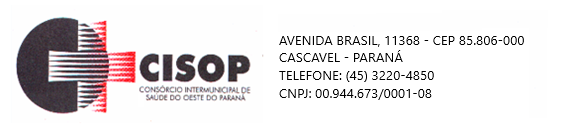                                ADJUDICAÇÃO DE PROCESSOO Pregoeiro do CISOP, nomeado pela Portaria 11 de 11/03/2022, no uso de suas atribuições legais e, considerando haver cumprido todas as exigências do Procedimento de Licitação cujo objeto é a AQUISIÇÃO DE MEDICAMENTOS PARA O CISOP, vem adjudicar o presente processo administrativo de licitação, na modalidade Pregão Eletrônico nº 71/2022, para que produza os efeitos legais e jurídicos.Assim, no termo da legislação vigente, fica o presente processo ADJUDICADO, em favor da(s) empresa(s) abaixo relacionada(s):O Pregoeiro do CISOP, no uso de suas atribuições legais, encaminha o processo para análise e Homologação pelo Presidente do CISOP.Cascavel, 07 de novembro de 2022.________________________      Gilmar Antônio Cozer               PregoeiroSOMA/PR COMERCIO DE PRODUTOS HOSPITALARES LTDAFERNAMED COM.DE PROD.MÉD.HOSPIT.ALTERMED MATERIAL MÉDICO HOSPITALAR LTDAREALMED DISTRIBUIDORA LTDA - EPPESFIGMED COMERCIAL HOSPITALAR LTDAMEDILAR IMP. DISTR. PROD. MEDICO HOSPITALARES S/APONTAMED FARMACEUTICA LTDAPROMEFARMA MEDICAMENTOS E PRODUTOS HOSPITALARES LTDAGM COMERCIAL HOSPITALARCIRURGICA ONIX - EIRELIGHOLDMED DISTRIBUIDORA DE PRODUTOS HOSPITALARES - EIRELIAR FIORENZANO DISTRIBUIDORA DE MEDICAMENTOS LTDAMAEVE PRODUTOS HOSPITALARES LTDAGEORGINI PRODUTOS HOSPITALARES LTDACONQUISTA DISTRIBUIDORA DE MEDICAMENTOS E PRODUTOS HOSPITALARES EIRELICOMERCIAL CIRURGICA RIOCLARENSE LTDA